	The (responsible) author who submitted the manuscript	  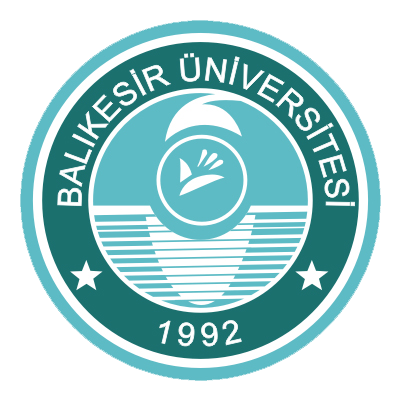 Balikesir UniversityJournal of the Institute of Social SciencesDeclaration Form Not Requiring the Permission of the Ethics CommitteeTitle of the ManuscriptRelated DepartmentKeywords I / we declare that my manuscript, the information of which is given above, is among the studies that do not require permission from the ethics committee due to…………………… I / we declare that my manuscript, the information of which is given above, is among the studies that do not require permission from the ethics committee due to…………………… Authors of the manuscriptAuthors of the manuscriptAlignment Institution / UniversityName SurnameSign12345Institution Post adresse-mailPhone number; GSMFax